НАКАЗПО ГАННІВСЬКІЙ ЗАГАЛЬНООСВІТНІЙ ШКОЛІ І-ІІІ СТУПЕНІВПЕТРІВСЬКОЇ РАЙОННОЇ РАДИ КІРОВОГРАДСЬКОЇ ОБЛАСТІвід 28 березня 2019 року                                                                                               № 77с. ГаннівкаПро участь у районномуконкурсі «Лідер року»На виконання наказу начальника відділу освіти райдержадміністрації від 27 березня 2019 року № 64 «Про проведення районного конкурсу «Лідер року»НАКАЗУЮ:1. Заступнику директора з навчально-виховної роботи Ганнівської загальноосвітньої школи І-ІІІ ступенів ЩУРИК О.О., заступнику завідувача з навчально-виховної роботи Володимирівської загальноосвітньої школи І-ІІ ступенів, філії Ганнівської загальноосвітньої школи І-ІІІ ступенів ПОГОРЄЛІЙ Т.М., заступнику завідувача з навчально-виховної роботи Іскрівської загальноосвітньої школи І-ІІІ ступенів, філії Ганнівської загальноосвітньої школи І-ІІІ ступенів БОНДАРЄВІЙ Н.П.:1) забезпечити участь дітей у конкурсі 10 квітня 2019 року на базі Петрівського центру дитячої та юнацької творчості відповідно до Умов (додаток);2) до 05 квітня 2019 року подати заявки для участі у конкурсі. 2. Контроль за виконанням даного наказу покласти на заступника директора з навчально-виховної роботи Ганнівської загальноосвітньої школи І-ІІІ ступенів ГРИШАЄВУ О.В., завідувача Володимирівської загальноосвітньої школи І-ІІ ступенів, філії Ганнівської загальноосвітньої школи І-ІІІ ступенів МІЩЕНКО М. І., на завідувача Іскрівської загальноосвітньої школи І-ІІІ ступенів, філії Ганнівської загальноосвітньої школи І-ІІІ ступенів ЯНИШИНА В.М. Директор школи                                                                                          О.КанівецьЗ наказом ознайомлені:                                                                          О.ЩурикО.ГришаєваВ.ЯнишинМ.МіщенкоН.БондарєваТ.ПогорєлаДодаток до наказу директора школи  від 28.03.2019 року № 77  Умови Участі в районному конкурсі «Лідер року»1. Мета та завдання конкурсуМета: розвиток соціальної активності учнів, стимулювання їх організаторських і творчих здібностей.Завдання: виявлення та подальший розвиток лідерських обдарувань особистостей; розвиток бажання різносторонньо розвиватися, самовдосконалюватися та самореалізовуватися; залучення учнівської молоді до різноманітних напрямків громадської діяльності.Конкурс проходить у рамках діяльності районного Парламенту дітей.              2.Учасники конкурсуДо участі у конкурсі запрошуються члени органів учнівського самоврядування загальноосвітніх шкіл — учні  9-11 класів.             3. Умови проведенняІ етап „Самопрезентація” (публічний виступ в діловому стилі тривалістю 2 хв.). Питання, які необхідно висвітлити в самопрезентації:1. Кілька слів про себе.2. Моя формула успіху.3. Найважливіша подія в моєму житті.4. Шлях до моєї мрії.5. Я – особистість.Оцінюються вміння і навички  публічного виступу в діловому стилі, а також щирість, впевненість, змістовність та логічність виступу.ІІ етап «Я шкільний лідер і за мною майбутнє» (лідери презентують один проект, автором якого вони є і який був реалізований в їхньому навчальному закладі. Тривалість виступу - до 3 хв. Наявність комп’ютерної презентації обов’язкова). ІІІ етап Стенд-ап «Мій кумир!» Учасники у формі публічного виступу презентують лідера, на якого мріють бути схожим в майбутньому. Конкурсанти зазначають риси характеру і лідерські особливості, що притаманні саме цьому лідеру та імпонують також і йому. Наприкінці виступу, з метою уточнення інформації, присутні задають 3 питання, на які відповідають конкурсанти. Тривалість виступу 3 хв.ІV етап «Ти не один» (виявити організаторські здібності у роботі з залом – проведення масових ігор, колективних творчих справ, флеш-мобів та ін.. Тривалість виступу до 4 хв.).V етап «Долю рідного краю пише кожен із нас» (інтелектуальний конкурс – запитання з історії рідного краю). VІ етап «Штрихи до портрета лідера» (за 5 хв. показати себе як особистість, свої захоплення, уподобання і т.д.) 4. Термін проведенняКонкурс проводиться у квітні кожного року. Для участі у конкурсі подається заявка, засвідчена керівником навчального закладу:                -прізвище, ім’я учасника (повністю);           -клас;          -посада в органі шкільного учнівського самоврядування;           -коротка характеристика учасника.Заявка подається до 5 квітня 2019 року. 5. Керівництво конкурсомКерівництво конкурсом здійснюється центром дитячої та юнацької творчості.                     До складу оргкомітету входять представники  районного Парламенту дітей.6.Визначення та нагородження переможцівЕтапи конкурсу оцінюються за п’ятибальною системою. Переможець визначається за максимальною кількістю балів, набраних у конкурсі. При однаковій кількості балів перевага віддається тому учасникові, який одержав перемогу у додатковому завданні.Журі визначає переможця за такими критеріями:           -логічне викладення думки;          -інтелект та швидкість реакції;            -культура мовлення;          -творчість та оригінальність;                                        -виконавська майстерність;           -артистизм. Складчленів журі  районного конкурсу «Лідер року»Швець Т.М. 	- методист районного методичного кабінету комунальної установи «Петрівський районний центр із обслуговування закладів освіти»;  Бойко В.М. 		- директор центру дитячої та юнацької творчості;Дементьєва Н.В  	- координатор районного парламенту дітей;Лугова І.В. 		- завідувач сектору молоді та спорту Петрівської райдержадміністрації.  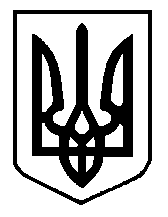 